İDÜ Lisansüstü Eğitim ve Öğretim Yönetmeliği'nin 19. Maddesinin 13. bendi gereğince, ders saydırma işlemleri ilgili yarıyılın akademik takvimde belirtilen kayıt yenileme tarihlerinde yapılır. Öğrenci, programa kayıt yaptırmadan önce yurtiçi/yurtdışı başka bir lisansüstü programdan almış olduğu zorunlu kredinin en çok %50’sini danışmanın ve enstitü anabilim/anasanat dalı başkanlığının önerisi ve enstitü yönetim kurulu kararı ile kayıtlı olduğu programa saydırabilir.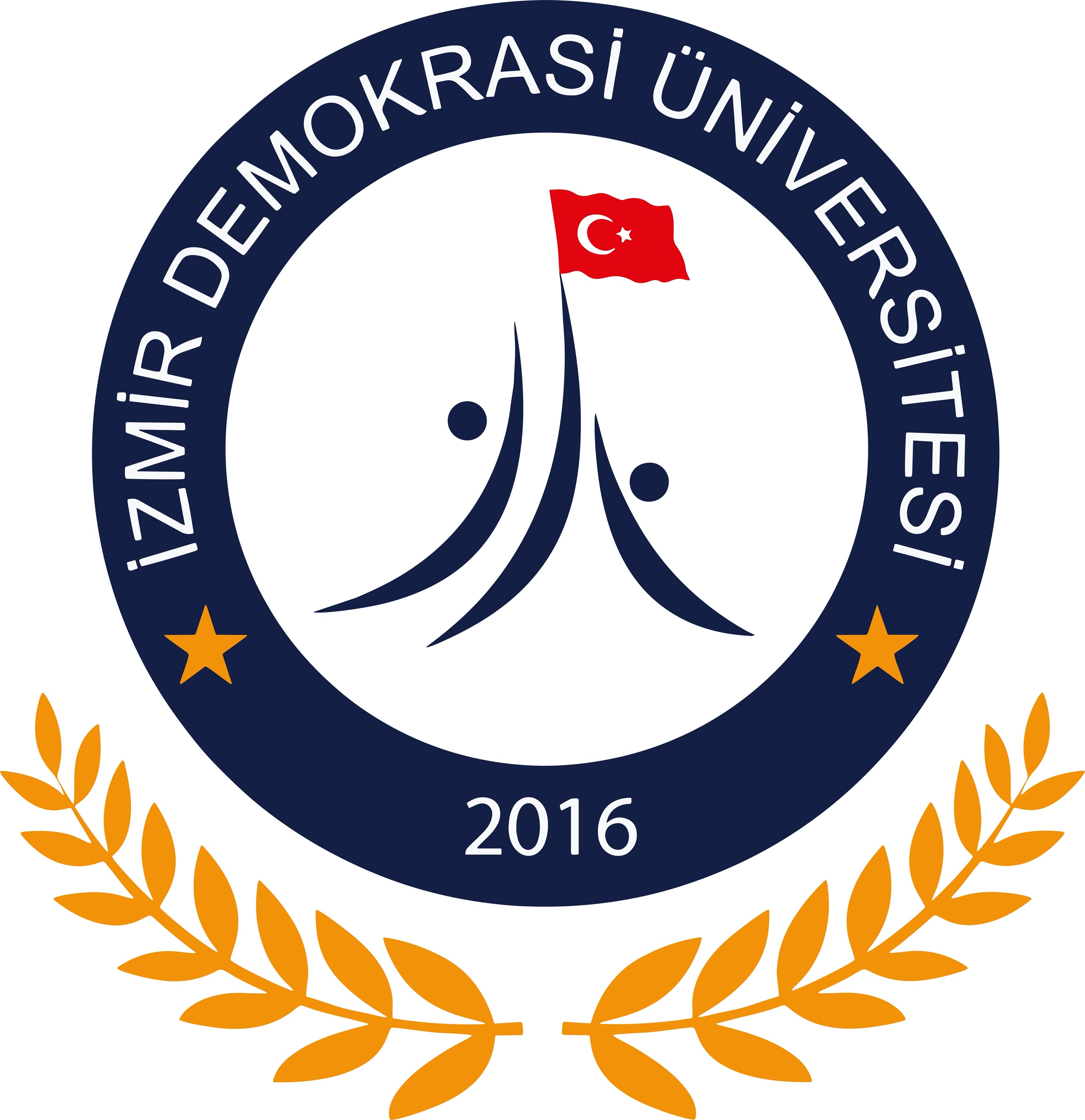 TCİZMİR DEMOKRASİ ÜNİVERSİTESİSOSYAL BİLİMLER ENSTİTÜSÜDERS SAYDIRMA İŞLEM FORMUİZMİR DEMOKRASİ ÜNİVERSİTESİSOSYAL BİLİMLER ENSTİTÜSÜ ANABİLİM / ANASANAT DALI BAŞKANLIĞIAdı Soyadı : Öğrenci No : Programı : 	Yüksek Lisans 		Doktora Programa Başladığı Yarıyıl : 	20 / 20		 YarıyılDanışmanın Adı Soyadı : Danışmanın Görüşü :	Uygundur 	Uygun Değildir	Tez Dan. İmzası : 			Anabilim Dalı Başkanının  Adı Soyadı : Anabilim Dalı Başkanının  Görüşü;                  Uygundur       Uygun Değildir ENSTİTÜ YÖNETİM KURULU KARARI : 	Tarih : 			 Karar No : 			ENSTİTÜ YÖNETİM KURULU KARARI :             Uygundur    Uygun Değildir 